Keyword: Online Marketing InternshipScreenshot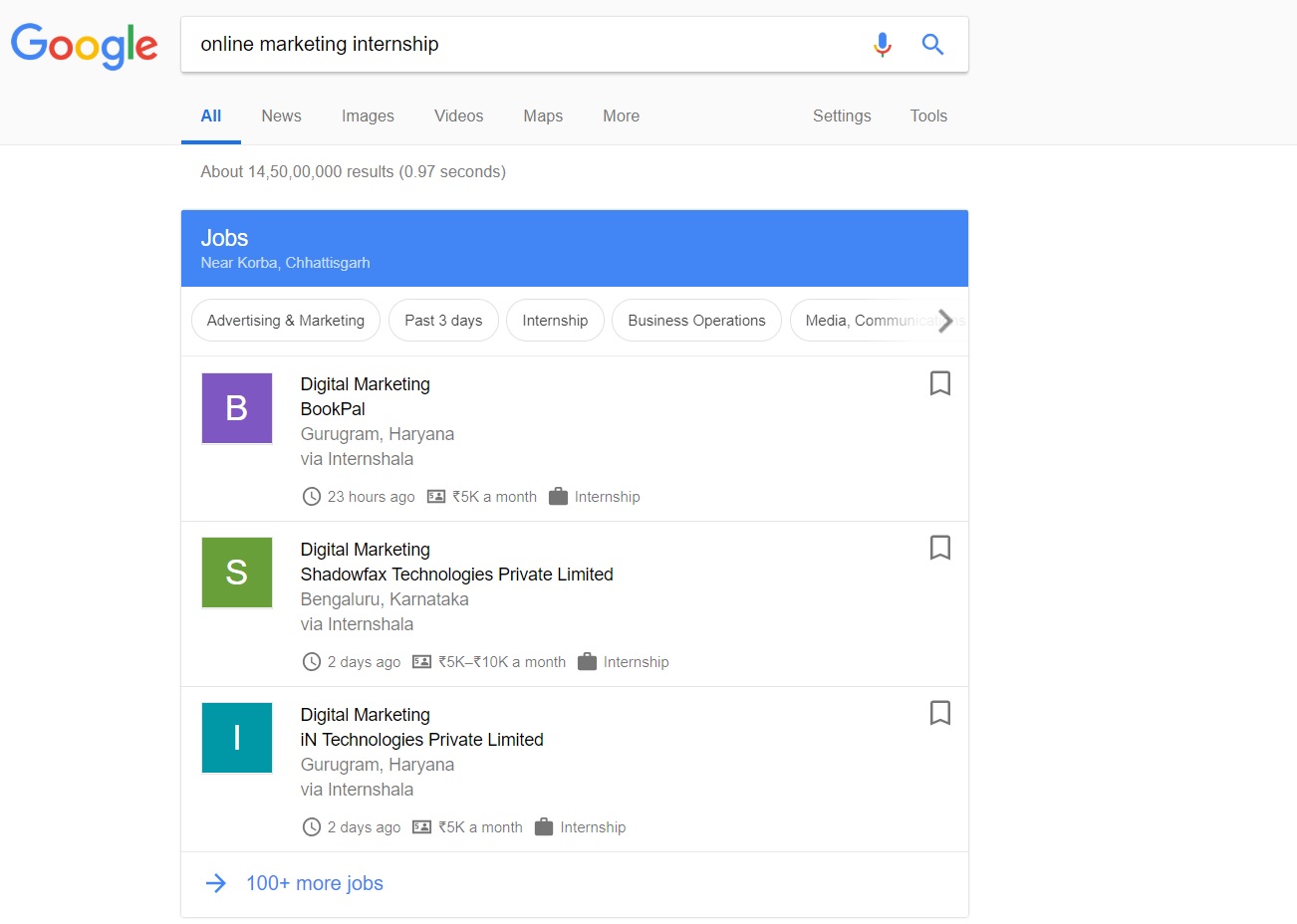 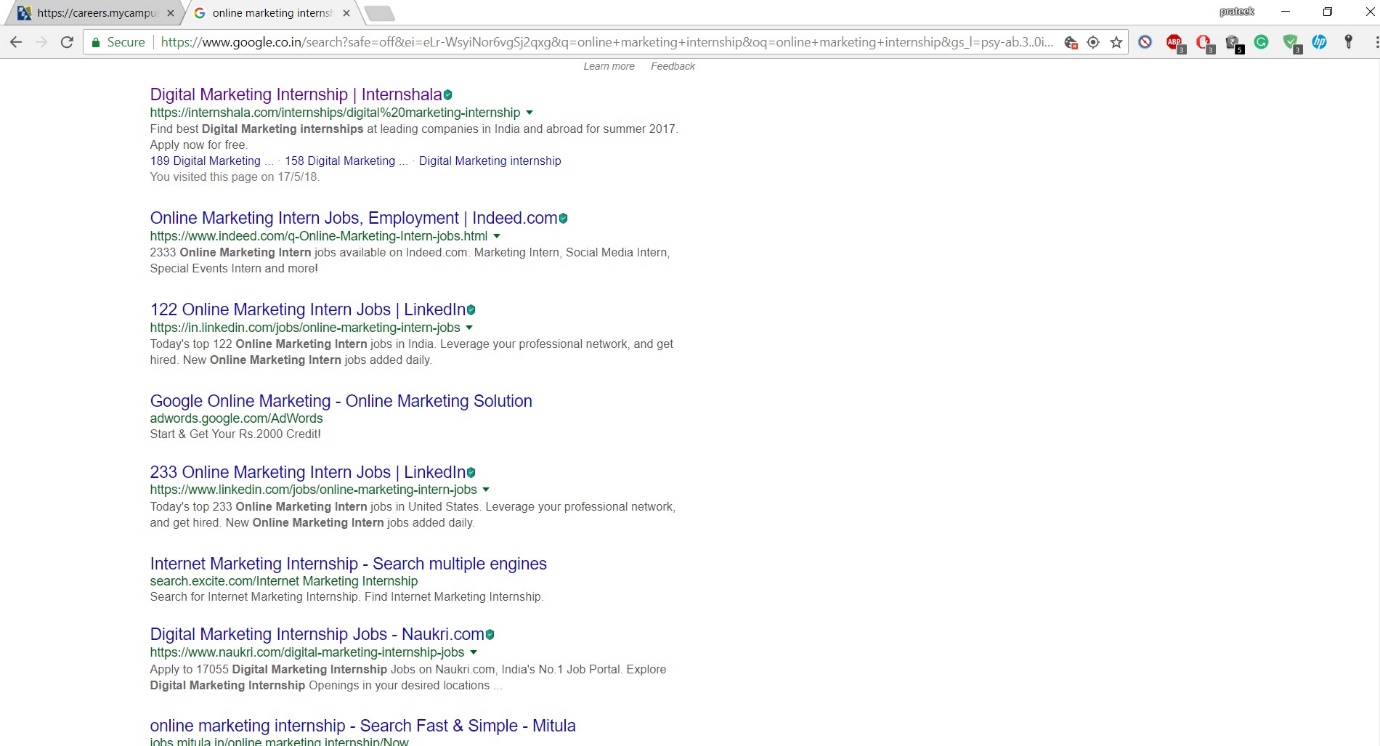 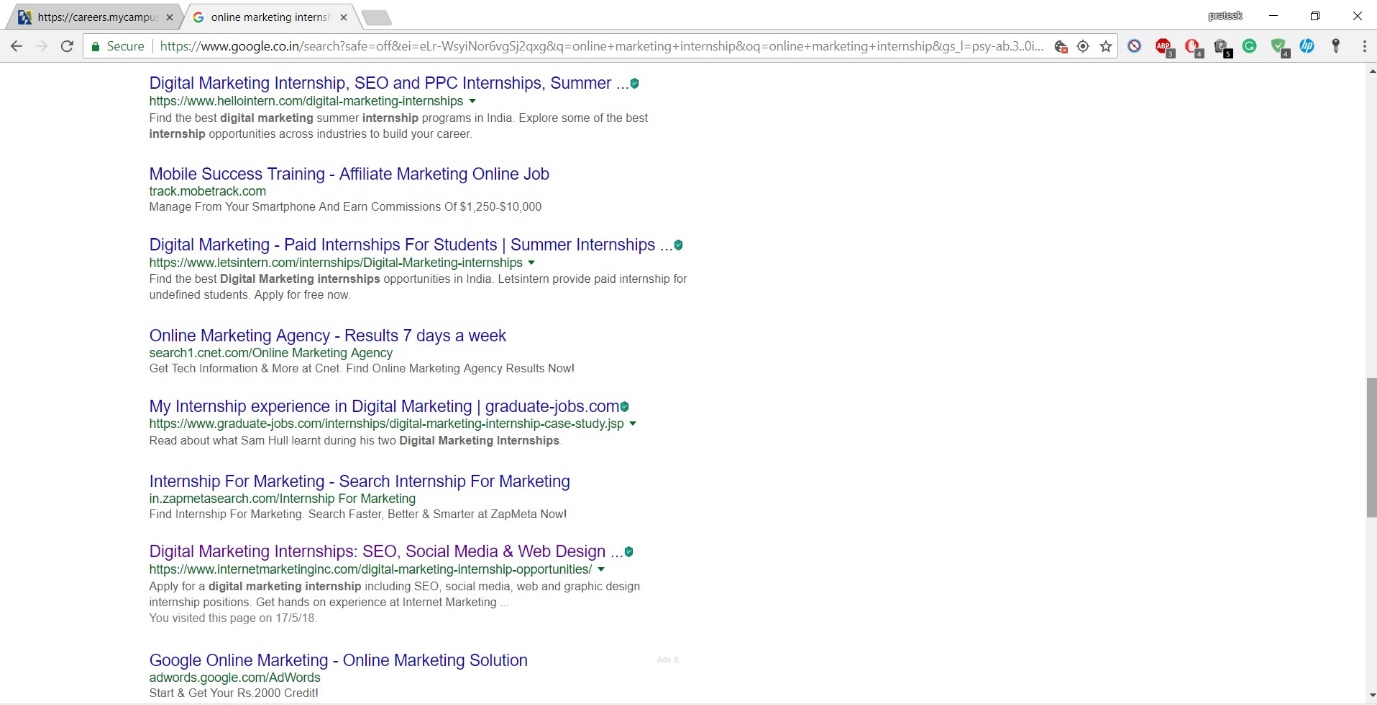 